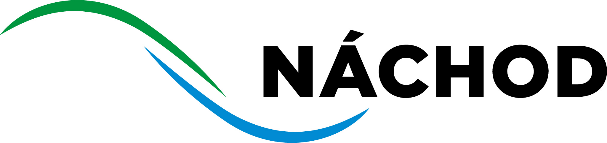 Město NáchodOdbor investic a rozvoje městaMasarykovo náměstí 40, 547 01 NáchodPID:	MUNAX00NJ7JMSp.zn.:	KS2040/2020/INVČj.(Če.):	MUNAC10039/2020/INVVyřizuje:	Tel./mobil:	E-mail:	podatelna@mestonachod.czDatum: 30.1.2020Objednávka číslo: 105/2020(číslo objednávky uvádějte vždy na faktuře)Adresa zhotovitele: Vše pro stavby s.r.o., Kamenice 113, 547 01 Náchod	IČO: 28969553Předmětem objednávky je:zpracování PD pro opravu sociálních zařízení v 1. a 2. NP - stavební úpravy pro změnu v užívání části stavby domu čp. 243, Zámecká ul. Náchod – SVČ Déčko dle nabídky ze dne 10.1.2020.Cena za zpracování PD bude uhrazena objednatelem na základě daňového dokladu (faktury) vystavené zhotovitelem. Faktura musí formou a obsahem odpovídat zákonu o účetnictví a zákonu o DPH. Přílohou faktury bude soupis provedených prací.Výše výdaje celkem Kč: 56 000 Kč bez DPH + 21% DPH, tj. celkem 67 760,- Kč včetně DPHDodací lhůta:	zpracování PD	- 30.4.2020	inženýrská činnost	- 30.6.2020Úhrada zajištěna v kap.: 12	Objednávku vyhotovil: Potvrzení odbor finanční: ................................	Dne: 30.1.2020Bez razítkaměsta neplatné	..................................................................	podpis příkazce operace	..................................................................	podpis správce rozpočtuZveřejní-li příslušný správce daně v souladu s § 106a zákona o DPH způsobem umožňujícím dálkový přístup skutečnost, že dodavatel / zhotovitel je nespolehlivým plátcem, nebo má-li být platba za zdanitelné plnění uskutečněné dodavatelem / zhotovitelem (plátcem DPH) v tuzemsku poskytnuta zcela nebo zčásti bezhotovostním převodem na účet vedený poskytovatelem platebních služeb mimo tuzemsko (§ 109 zákona o DPH), je objednatel oprávněn zadržet z každé fakturované platby za poskytnuté zdanitelné plnění daň z přidané hodnoty a tuto (aniž k tomu bude vyzván jako ručitel) uhradit za dodavatele / zhotovitele příslušnému správci daně.Po provedení úhrady daně z přidané hodnoty příslušnému správci daně v souladu s předchozím odstavcem je úhrada zdanitelného plnění dodavateli / zhotoviteli bez příslušné daně z přidané hodnoty (tj. pouze základu daně) smluvními stranami považována za řádnou úhradu dle této objednávky (tj. základu daně i výše daně z přidané hodnoty), a dodavateli / zhotoviteli nevzniká žádný nárok na úhradu případných úroků z prodlení, penále, náhrady škody nebo jakýchkoli dalších sankcí vůči objednateli, a to ani v případě, že by mu podobné sankce byly vyměřeny správcem daně.Počet listů / počet příloh / počet listů příloh: 1 / 0 / 0Potvrzuji převzetí objednávky a akceptuji její obsah.V Náchodě dne 4.2.2020Petr Matoulek	…..…………………….……	podpis zhotovitele, razítko